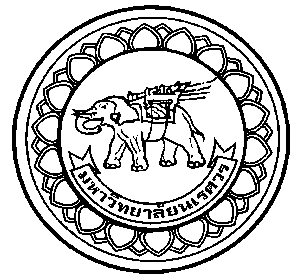 Candidate Application Form for the position of 
Director of Naresuan University International CollegeI, ________________________________________________________________________, would like to apply for the position of the Director of Naresuan University International College by submitting these official application form, a resume, and related documents attached herewith. Signed______________________Applicant(_______________________________)Date: _________________________Attachment Form1. Personal Information	1.1 Name – Last name ________________________________________	1.2 Date of Birth ____________________________________________	1.3 Age _______ Mobile Phone Number _________________________	1.4 Address_________________________________________________	__________________________________________________________	__________________________________________________________	__________________________________________________________	__________________________________________________________2. Educational Background
3. Marital Status	Single 	Married	Number of children_______ 	Other(s)	Please specify______________________________________________________________________________________________________________________________________________4. Working Experiences	4.1 Current Position ____________________________________________________	Faculty/School/College/Division___________________________________________	Tenure_______________________________________________________________	4.2 Working Experiences5. Teaching Experiences6. Administrative Experiences7. Publications 	7.1 __________________________________________________________________	7.2 __________________________________________________________________	_____________________________________________________________________	_____________________________________________________________________8. Public Service Activities	8.1 __________________________________________________________________	8.2 __________________________________________________________________	_____________________________________________________________________	_____________________________________________________________________9. Community Service Activities	9.1 __________________________________________________________________	9.2 __________________________________________________________________	_____________________________________________________________________	_____________________________________________________________________10. Awards/Honors	10.1 _________________________________________________________________	10.2 _________________________________________________________________	_____________________________________________________________________	_____________________________________________________________________I certify that:The information in this application and in my resume are true in all respects.I meet the eligibility criteria set by the University Act 1990 and 1998.I meet the eligibility criteria set by the University Regulation on the Selection of Deans and Directors 2018.Signed______________________Applicant(_______________________________)Date: _________________________DiplomaYear of GraduationName of University / CountryPosition / Organization / Job DescriptionPeriodOrganizationYearOrganizationPositionYear